2018-2019 MTAA BOYS BASKETBALL RULES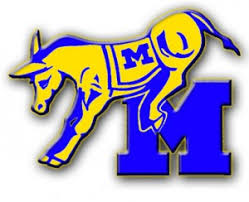 GeneralPlayer Time-Each player must sit one full period, and each must play one full period. The only exception is if a player is hurt and the REF deems them unable to play. Once the player is healthy enough to reenter, them must do so as soon as possible.  Foul Shots- Shooter and any player outside the 3-point arc, must wait until the ball hits the rim.Rebounders may enter the paint on the release of the shot.Overtime- 1 minute in length, each team will receive 1 timeout. 2nd Overtime is sudden death.Knee-HITime- 7 Minute Periods. Clock will stop on foul shots and timeouts.Defense- Zone Defense is NOT allowed. Double Teams are legal, teach your players how to pass.Press Defense is allowed the last minute of each half. If a team is up by more than 15 points, press is not allowed any time unless the score differential becomes less than 15.MiteTime- 8 Minute Periods. Clock will stop on foul shots and timeouts.Defense- Any defense is legal.Press Defense is allowed the last minute of each period. If a team is up by more than 15 points, press is not allowed any time unless the score differential becomes less than 15.MTAA ConductBe respectful and act with class. Yelling at ref’s will not be tolerated. It is the coaches’ responsibility to control the teams’ parents. Any parent or coach that is asked to leave the gymnasium must do so immediately or their team will forfeit the game. Profanity of any kind, excessive yelling, or fighting will not be tolerated. Please remember, all coaches, referees, commissioners, and scorekeepers are VOLUTEERS. These games are about the kids learning and having fun. GO MUHLS! 